Hello, My Name is Dilan: I’m 15 years old.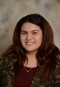 My birthday is on 07anuary 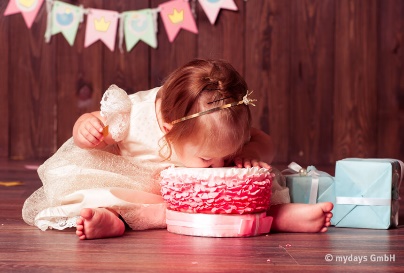 My hobby is going in the park w my Friends.   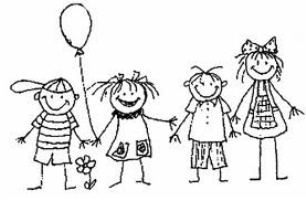 I don’t like Mondays  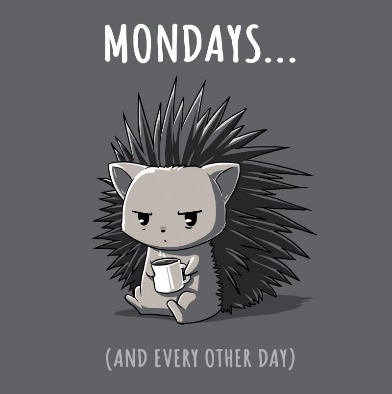 